ARS Protein Application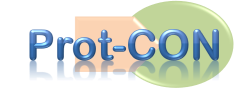 Medical Bioconvergence Research CenterProtein Preparation & Purification Team Researcher Kyung Hee RheeE. rhee81kh@snu.ac.kr  T. +82 31 888 9296 F. +82 31 888 92948F.B-dong Advanced Institutes of Convergence Technology,864-1, Iui-dong, Yeongtong-gu, Suwon-si, Gyeonggi-do, South Korea. 443-270관리 ID(관리자용)(비워두세요)(비워두세요)(비워두세요)신청자 (Client)조현무조현무조현무책임자기관(Institution)바이오콘바이오콘바이오콘소속(Affiliation)바이오콘바이오콘바이오콘Lab address서울대학교 약학대학 29동 208호서울대학교 약학대학 29동 208호서울대학교 약학대학 29동 208호E-mailhmcho@snu.ac.krH.P010-8546-4825Protein nameAIMP3 (p18)AIMP3 (p18)AIMP3 (p18)Cat. NoPCP23-HNPCP23-HNPCP23-HNOrder date2013-11-182013-11-182013-11-18Dead line2013-00-00 ~ 2013-00-002013-00-00 ~ 2013-00-002013-00-00 ~ 2013-00-00Protein yield1 mg1 mg1 mgProtein Purity90 % 이상90 % 이상90 % 이상요구 사항(주의해야 할 사항 또는 요청사항 등등 적어주세요)(주의해야 할 사항 또는 요청사항 등등 적어주세요)(주의해야 할 사항 또는 요청사항 등등 적어주세요)